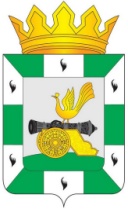 МУНИЦИПАЛЬНОЕ ОБРАЗОВАНИЕ«СМОЛЕНСКИЙ РАЙОН» СМОЛЕНСКОЙ ОБЛАСТИСМОЛЕНСКАЯ РАЙОННАЯ ДУМАРЕШЕНИЕот 25 апреля 2018 года                   № 30Об информации Администрации муниципального образования «Смоленский район» Смоленской области по подготовке и проведению празднования 73-й годовщины Победы в Великой Отечественной войне 1941-1945 годов	Руководствуясь Федеральным законом от 6 октября 2003 года № 131-ФЗ «Об общих принципах организации местного самоуправления в Российской Федерации», Уставом муниципального образования «Смоленский район» Смоленской области, Смоленская районная ДумаРЕШИЛА:1.Информацию Администрации муниципального образования «Смоленский район» Смоленской области по подготовке и проведению празднования 73-й годовщины Победы в Великой Отечественной войне 1941-1945 годов принять к сведению.2.Рекомендовать депутатам Смоленской районной Думы принять участие в проведении торжественных мероприятий, посвященных празднованию Дня Победы.Председатель Смоленской районной Думы                                                         Ю.Г. Давыдовский